MC KNOLL SCHOOL - SCC MEETING MINUTES 
Thursday November 24, 2022 
 MC Knoll School 
Present: Erin Roussin, Lorraine Moeller, Coleen Richards, Valerie Hollinger, Vanessa Roebuck, Chantel Kitchen, Krista Boychuk, Megan Reminek, Kristine Vaughn, Julie Parisloff, Phil Adams Regrets: Jan Morrison, Brook UngarAbsent: noneCall to order @ 8:08 pmInstallation of SCC Positions Valerie nominates Vanessa for Chair, Vanessa acceptedVanessa nominates Valerie for Vice-Chair, Valerie acceptedLorraine nominates Erin for Secretary, Erin accepted Erin nominates Lorraine for Treasurer, Lorraine acceptedChantel nominates Kristine as Fundraising Chair, Kristine acceptedMembers at large – Chantel, Krista, and MeganLorraine motions to approve the 2022-2023 MC Knoll SCC positions as listed above. Valerie seconded. 1. Review of meeting’s agenda/additions to agenda- none2. Chantel motions to approve the minutes of the October 6th, 2022 MC Knoll SCC Meeting as circulated. Lorraine seconded. 3. Treasurer’s Report - report circulated and attached- reconciled bank balance as of October 31, 2022 is $6321.48Kristine motions to approve the Treasurer’s Report as presented for the November 24th, 2022 MC Knoll SCC Meeting. Megan seconded.Chantel motions that MC Knoll SCC signing authority representatives be Vanessa Roebuck, Kristine Vaughn, Megan Reminek and Lorraine Moeller with any two of the four to sign. Brooklyn Ungar is to be removed from signing authority and Megan Reminek is to be added. Krista seconded.4. Fundraiser’s Report - presented - Valerie to assist with organizing the June 2023 BBQ- will need people to assist with In Good Taste handing out on December 15thChantel motions to approve the Fundraiser’s Report as presented for the November 24th, 2022 MC Knoll SCC Meeting. Lorraine seconded5. Administrators’ Report- SCC meeting dates and times for this upcoming year - Thursdays at 6:30 pm- Student Led Survey results – Parents do not like going around to learning stations, they want to touch base with the teacher (85%), Parents like the growth mindset piece, Parents like to see the learning environment- we will have paper report cards again this term - Discussion on SLC fundraisers towards their own initiatives- Christmas survey results – Christmas Carnival was the top option, Thursday December 15th (potentially 6-8), Erin to tackle an SCC table at the event, a hot chocolate boothLorraine motions to approve up to $400 towards the costs needed to operate a hot chocolate booth at the MC Knoll Christmas Carnival. Kristine seconded. 6. Board Update- Vanessa attended the Board luncheon. Discussed the in focus and A Celebration of Learning at GSSD. They are looking for additional feedback. - Vanessa brought up School Cash Online fees and to ask if they can be capped7. Othera. Module Learning - deferred until next meeting b. Assets Presentation with St. Mike’s	- deferred until next meeting Set Next Meeting –  Thursday, January 12th, 2023 6:30 pm 
Chantel motions to adjourn the meeting at 9:21 pmM.C. Knoll SchoolSchool Community CouncilTreasurer’s ReportNovember 24th, 2022Bank Balance: The reconciled bank balance as of October 31st, 2022 is $6,321.48Expenses paid since October 6, 2022:Revenues earned since October 6, 2022:In fulfillment of our mandatory reporting duties for the GSSD Annual Audit, the Summary of Revenues & Expenses and August 31st, 2022 Bank Statement were submitted to GSSD on October 10th, 2022.Respectfully Submitted,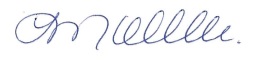 Lorraine Moeller
Treasurer, MC Knoll SCCPhone: 306-783-9397Email: l.moeller@sasktel.netFundraising Report Nov. 24, 2022This past month we held the In Good Taste fundraiser. In Good Taste Fundraiser:Will be counted and submitted this weekend. Will be delivered Dec. 15th for pick up at the school from 3:00 P.M. – 5:30 P.M. Old Dutch Chip Fundraiser: Sold 500 cases of chipsSales: $5000.00Invoice: $3249.75Profit: $1750.25The following may be future fundraising opportunities.Hot Lunch?50/50?Cheque #DatePayeeAmount222Oct. 21/22Old Dutch Fundraiser$3,249.75Oct. 31/22Cornerstone Service Charges$3.00Item/EventAmountOld Dutch Fundraiser – E-transfers$2,496.00